The Gospel According to St. Mark 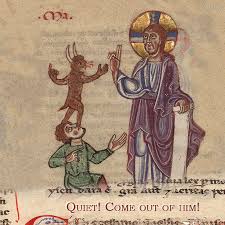 Mark 1:14-28 Bible VersesMalachi 3:1  "Behold, I send my messenger, and he will prepare the way before me. And the Lord whom you seek will suddenly come to his temple; and the messenger of the covenant in whom you delight, behold, he is coming, says the LORD of hosts.Isaiah 52:6-7   6 Therefore my people shall know my name. Therefore in that day they shall know that it is I who speak; here am I."  7 How beautiful upon the mountains are the feet of him who brings good news, who publishes peace, who brings good news of happiness, who publishes salvation, who says to Zion, "Your God reigns."Psalm 145:11-13  11 They shall speak of the glory of your kingdom and tell of your power,  12 to make known to the children of man your mighty deeds, and the glorious splendor of your kingdom.  13 Your kingdom is an everlasting kingdom, and your dominion endures throughout all generations. The LORD is faithful in all his words and kind in all his works.Judges 8:22-23  Then the men of Israel said to Gideon, "Rule over us, you and your son and your grandson also, for you have saved us from the hand of Midian."  23 Gideon said to them, "I will not rule over you, and my son will not rule over you; the LORD will rule over you."2 Chronicles 13:8   "And now you think to withstand the kingdom of the LORD in the hand of the sons of David, because you are a great multitude and have with you the golden calves that Jeroboam made you for gods.Jeremiah 16:14-17  "Therefore, behold, the days are coming, declares the LORD, when it shall no longer be said, 'As the LORD lives who brought up the people of Israel out of the land of Egypt,'  15 but 'As the LORD lives who brought up the people of Israel out of the north country and out of all the countries where he had driven them.' For I will bring them back to their own land that I gave to their fathers.  16 ¶ "Behold, I am sending for many fishers, declares the LORD, and they shall catch them. And afterward I will send for many hunters, and they shall hunt them from every mountain and every hill, and out of the clefts of the rocks.  17 For my eyes are on all their ways. They are not hidden from me, nor is their iniquity concealed from my eyes.Ezekiel 47:9-10   9 And wherever the river goes, every living creature that swarms will live, and there will be very many fish. For this water goes there, that the waters of the sea may become fresh; so everything will live where the river goes.  10 Fishermen will stand beside the sea. From Engedi to Eneglaim it will be a place for the spreading of nets. Its fish will be of very many kinds, like the fish of the Great Sea.1 Kings 19:19-21  So he departed from there and found Elisha the son of Shaphat, who was plowing with twelve yoke of oxen in front of him, and he was with the twelfth. Elijah passed by him and cast his cloak upon him.  20 And he left the oxen and ran after Elijah and said, "Let me kiss my father and my mother, and then I will follow you." And he said to him, "Go back again, for what have I done to you?"  21 And he returned from following him and took the yoke of oxen and sacrificed them and boiled their flesh with the yokes of the oxen and gave it to the people, and they ate. Then he arose and went after Elijah and assisted him.Matthew 5:43-44  "You have heard that it was said, 'You shall love your neighbor and hate your enemy.'  44 But I say to you, Love your enemies and pray for those who persecute you,Mark 1:10   10 And when he came up out of the water, immediately he saw the heavens being torn open and the Spirit descending on him like a dove.2 Chronicles 35:20-22  After all this, when Josiah had prepared the temple, Neco king of Egypt went up to fight at Carchemish on the Euphrates, and Josiah went out to meet him.  21 But he sent envoys to him, saying, "What have we to do with each other, king of Judah? I am not coming against you this day, but against the house with which I am at war. And God has commanded me to hurry. Cease opposing God, who is with me, lest he destroy you."  22 Nevertheless, Josiah did not turn away from him, but disguised himself in order to fight with him. He did not listen to the words of Neco from the mouth of God, but came to fight in the plain of Megiddo.John 2:3-4  3 When the wine ran out, the mother of Jesus said to him, "They have no wine."  4 And Jesus said to her, "Woman, what does this have to do with me? My hour has not yet come."John 6:15  Perceiving then that they were about to come and take him by force to make him king, Jesus withdrew again to the mountain by himself.Mark 1:15  and saying, "The time is fulfilled, and the kingdom of God is at hand; repent and believe in the gospel."